ORACIÓN MIÉRCOLES 27 DE JUNIO DE 2018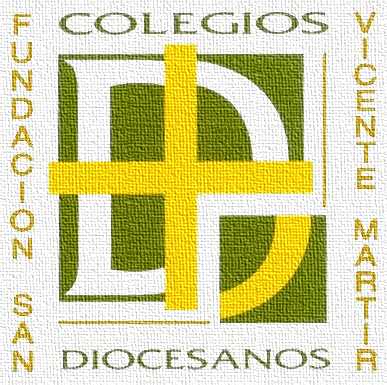 Cirilo de AlejandríaSalmo 145                          Felicidad de los que esperan en DiosAlaba, alma mía, al Señor:alabaré al Señor mientras viva,tañeré para mi Dios mientras exista.No confiéis en los príncipes,seres de polvo que no pueden salvar;exhalan el espíritu y vuelven al polvo,ese día perecen sus planes.Dichoso a quien auxilia el Dios de Jacob,el que espera en el Señor, su Dios,que hizo el cielo y la tierra,el mar y cuanto hay en él;que mantiene su fidelidad perpetuamente,que hace justicia a los oprimidos,que da pan a los hambrientos.El Señor liberta a los cautivos,el Señor abre los ojos al ciego,el Señor endereza a los que ya se doblan,el Señor ama a los justos.El Señor guarda a los peregrinos,sustenta al huérfano y a la viuday trastorna el camino de los malvados.El Señor reina eternamente,tu Dios, Sión, de edad en edad. 		GLORIA AL PADRE, …LECTURA BREVE                                                                              Dt 4, 39-40a        Has de reconocer hoy y recordar que el Señor es Dios, en lo alto del cielo y abajo en la tierra, y que no hay otro. Guarda los mandatos y preceptos que te voy a dar hoy.PALABRA DE DIOSORACIÓNSeñor, Dios Padre Todopoderoso, te pedimos por los Colegios Diocesanos y por la Fundación, por las personas que trabajamos en la educación católica, por las familias que la han elegido para sus hijos; especialmente te pedimos que cuides de cada uno de los alumnos de los Colegios Diocesanos y que cuides e inspires a cada profesor.Pon cada día en nuestro corazón el deseo de conocerte y escucharte. Danos sabiduría y discernimiento para poder hacer lo que Tú nos dices, para poder escuchar, corregir y amar como esperas de nosotros en la importante misión de educar y evangelizar contigo en los Colegios Diocesanos. Por Jesucristo nuestro Señor. AMEN